2019 Kent County Fair Baby Contest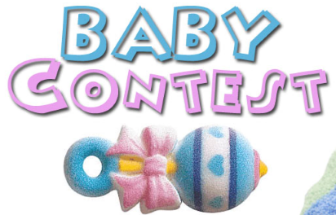 Friday, July 19, 2019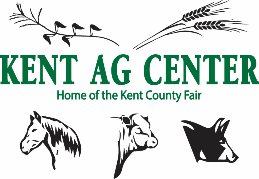 5:00 PMTheme: “Dream the Green”Rules and RegulationsContestants will be judged on how well they represent the fair theme. Be creative and show your fair spirit! Open to General PublicAge is determined as of the date of contestPre-Registration is not required, but registration must be complete by 4:30 PM the day of the contest. (July 19, 2019) Prizes will be awarded to the Winner and Runner-up in each age division categoryEntry Fee $3.00 per childClass - Age DivisionsFemale					        Male----------------------------------------------------------------------------------------------------------------------------2019 Kent County Fair Baby Contest Entry FormChild’s Name: _________________________________	Birth Date: ____________________Gender: _____________	Class: 	______________Parent/Guardian Name: _______________________________________________________Phone: ____________________________Address: ___________________________________________________________________Parent Signature:  								   Date: 				                                                               BC0F		0-1 year			BC1F 		1 year oldBC2F		2 year oldBC3F		3 year oldBC0M		0-1 year			BC1M		1 year oldBC2M      	2 year oldBC3M		3 year old